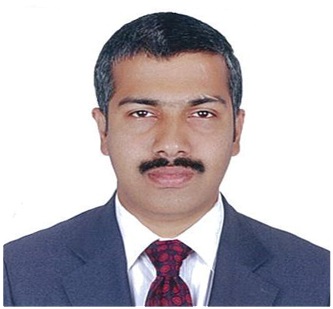 Ali C/o-Contact: +971504973598Dubai, UAEE Mail: ali.344463@2freemail.com BRIEF PROFILECommerce Post Graduate with10 plus years UAE experience in handling inventoryaccounting, Project costaccounting,PayrollProcessing and Management of Payables and Receivables.My responsibilities include preliminary budgeting, fundforecasting, cash flow management, Fixed AssetsSchedules,Finalization of booksand coordinate statutory auditing.  Provide periodic Management & Financial reports. Reconciliationof business partners’ accounts. Appointed as Primary point of contact with bank. High computer literacy and proficient in Tally ERP andMs Office(Ms- Excel)and actively participated in implementation of SAP business one ERPsystem.ACADEMIC QUALIFICATIONMaster of Commerce    University of Calicut    Bachelor of Commerce       University of CalicutPROFESSIONAL OBJECTIVETo seek a challenging position in the field of Finance & Accounts offering responsibility and a rewarding experience with a reputed organization and having an environment which provides ample support for further development.EXCELLENCE SPHERE AND ACHIEVEMENTSFinance & Accounts.Financial Accounting & Reporting.Management Accounting.Financial Analysis & Costing.MIS Management.Auditing & Statutory Compliance.Cash Flow Management.Payroll Management.Internal controls.Strategic Planning & Execution.General Administration.PROFESSIONAL EXPERIENCEM/s.  SMART BOX INDUSTRIES LLC, , Dubai, UAE (Pre modular structural Engineering)Worked asCHIEF ACCOUNTANTreporting to Group CFO. (October 2012 to March 2016)Job Description and achievementsAchieved zero bad debt through proper Receivables Management. Constructive and vigorous relation with vendors through smart accounts payable tactics.Controlled project wise budget variance to minimum through monitoring actual and estimated figures. It has made inventory, labour and contract cost control tools more effective.Policies and procedures are strictly followed to ensure accuracy and applicability of financial data. My recommendations are sought for budget, fund flow, performance review, HR scenarios.Preparation of preliminary Budget workings & forecasts in consultation with various departments.Regular reporting to C F O on Liquidity Positions, Performance Review, Job wise Profitability and other finance and accounts related matters.Ensured healthy relation with customers and vendors with proper management of Receivables and Payables.Labour cost budgeting and monitoring through  job wise man hour allocation and project wise labour cost, OT etc.Coordinate with HR Dept. to verify leave records, deductions, airfare allowance, sales incentive etc and incorporate same in payroll.Preparation of staff monthly payroll, leave dues & terminal benefits (EOS) for workers.  Disbursal of staff dues through various modes like WPS, bank transfer etc.Manage payment Runs.Manage the fixed assets registers in order to ensure the accounting treatment of fixed assets is in line with Group policy.Organize daily, weekly and monthly accounting tasks and activities including scheduling month end jobs, system Accruals, processing/posting various accounting entries.Reviewing reconciliation of all Trial Balance Accounts including bank, inter-company and business partners’ account reconciliation. Coordinate with Statutory auditors and organise the year end auditing program.Brief draft audit report to management and pass post-closing entries prior to finalise audit report.Designated as Primary Point of Contact with all related banks.M/s.  IAL CONTAINER LINE (UK) LTD.,  Dubai, UAE (Operation H Q for Liner Shipping Agents)Worked asACCOUNTS & HR EXECUTIVE,reporting to Accounts Manager & HR Manager. (September 2008 to September 2012)Job DescriptionUpdate and monitor revenue records as per FVCRs, Manifests and rate approvals.I have introduced method of applying Ms Excel function for this and reduced processing time remarkably.Verify approval of slot rate, THC recovery, etc and ensure all services are provided at approved rate.Coordinate with Operations Dept to ensure proper recording of slot, THC and other cost elements on each teu handled.Authenticate Weekly Detention Report through verification of WDR against Tariffs and Period.Consolidation of Container related Cost and Revenue data and monitor budget variances.Processing Payables and Receivables schedules.HR ExecutiveProcess Leave requests, calculation of Leave eligibility and maintenance of leave records.Maintenance of HR database of all employees with all required information.Prepare Leave settlement for annual vacation. Prepare Full and final settlement on completion of employment.M/s.  AHMED ABDULLA AHMED ABDUL REHMAN CONT. EST., Dubai, UAE(Civil Engineering)Worked asACCOUNTANTreporting to General Manager (February 2006 to September 2008)Job DescriptionAccurate and Timely maintenance of books of account.Dealing online with DEWA ,Dubai Municipality to facilitate various services and certificatesPrepare monthly expenses analysis spreadsheets to inform management   of cost apportionment and job cost of each project.Maintain effective control over Accounts Payable & Receivable.Prepare monthly reports for management.M/s.  JAY BEES COLLEGE, KERALA, INDIA (Educational Institution)Worked asACCOUNTS ASSISTANTreporting to Chief Accountant(June 2004 TO December 2005)JOB DescriptionAccurate and Timely maintenance of books of account.Update Students’ record with all required information.Processing Staff Muster and preparation of monthly pay slips of staff.Maintain effective control over Debtors & Creditors.Support management in organizing extra curricular activities.TECHNICAL PROFICIENCYCertificate in Computerised Financial Accounting ((Tally .ERP, Peachtree)Certificate in Computer ApplicationProficient with MS-Office suit. (Ms Excel)Actively participated in SAP Business One implementation in Smart Box Ind.Fluent in English, Hindi and Malayalam, Moderate hand on Arabic and Tamil.PERSONAL DETAILSDate of Birth			-	June 15, 1979Marital Status			-	MarriedNationality			-	IndianVisa Status			-	Visit Visa